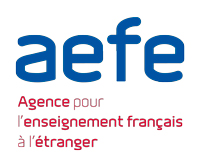 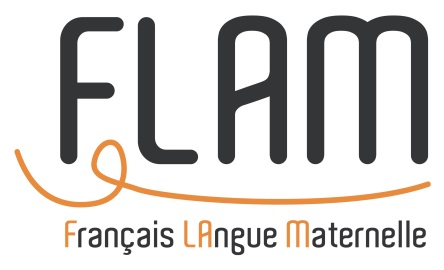 Cette lettre est exclusivement consacrée aux ressources pédagogiques numériques proposées par les partenaires de l’AEFE, les services publics et associatifs du territoire français aux associations FLAM.Les médiathèques en ligne CulturethèqueCette médiathèque en ligne de l’Institut français propose des titres de la presse française, des bandes dessinées, des albums de musique, des romans, des ouvrages sur des thématiques d'actualité (enjeux environnementaux, ville-monde et mutations urbaines), des modules d'autoformation en français langues étrangères (FLE), des livres et BD pour les apprenants de FLE (tous niveaux), des articles de sciences humaines, des conférences, des web documentaires et des jeux-vidéos. Cette ressource est disponible dans 131 pays du listing publié sur le site de l’Institut français. Elle est accessible, selon les conditions de mise à disposition locales (abonnement, gratuité). Dans le contexte actuel, les FLAM peuvent se rapprocher des services culturels français à l’étranger.Contacts : si besoin, se rapprocher de culturetheque@institutfrancais.comLa Bibliothèque nationale de France (BNF)La Bibliothèque nationale de France (BNF) propose un accès gratuit à un nombre conséquent de ressources en ligne : les ouvrages (livres, manuscrits, presse et revues, audios, vidéos, images, cartes, partitions) de la bibliothèque que vous pouvez télécharger gratuitement sur Gallica. Vous trouverez plus de 80 dossiers pédagogiques sur le site de la BNF ainsi que des vidéos conférences, expositions virtuelles, concours et autres ressources éducatives. Le site fantaisie.bnf.fr vous permettra de découvrir de façon ludique les différents registres de la fantaisie et ses ressorts.La bibliothèque jeunesse de l’Institut du monde arabe (IMA)Voir le lien d’accès vers la bibliothèque jeunesse de l’IMA ou vous trouverez environ 5000 livres en langue arabe, française et bilingue.Le portail documentaire Liseo de France Education International (FEi)Pour vous tenir informés des nouvelles publications en français langue étrangère, connaître des ressources numériques dans vos disciplines (histoire, mathématiques, physique etc.) ou suivre les actualités dans votre domaine, le portail documentaire LISEO de France Éducation International (anciennement CIEP) propose un ensemble de ressources qui peut répondre à vos besoins. Le portail est spécialisé dans les politiques éducatives et l’enseignement du français dans le monde.Pour suivre l’actualité, abonnez-vous aux veilles thématiques (envoi mensuel). C’est gratuit.ATTENTION, pour s’abonner, il faut se créer un compte dans le portail LISEO : https://liseo.ciep.fr/index.php?lvl=cmspage&pageid=4&id_article=296Pour s’abonner à une (ou plusieurs) veille(s) thématique(s) : https://liseo.ciep.fr/index.php?lvl=cmspage&pageid=4&id_article=294Pour en savoir plus : Plaquette LISEOL’enseignement à distanceRéseau Canopé Dans le cadre du partenariat de l’AEFE avec Canopé, les établissements d’enseignement français à l’étranger bénéficient d’un certain nombre de ressources pédagogiques : Sur le site de Canopé, vous retrouverez l’ensemble des ressources éditées par Réseau Canopé. Le site propose un moteur de recherche qui permet de filtrer les ressources selon de nombreux critères : niveaux/disciplinestypologie de ressources (vidéos, livres, site web…)profil de l’utilisateur (enseignant, élève, parent…)gratuit/payantPour effectuer une recherche, il suffit d’entrer un mot clé dans la barre de recherche située en haut de la page d’accueil puis de cliquer sur « rechercher ». Une fois les résultats affichés, les filtres évoqués ci-dessus se situent sur la gauche de l’écran et permettent d’affiner les résultats.NB- Certaines ressources sont bloquées du fait qu’une adresse académique soit demandée pour accéder à certains contenus, mais ce n’est cependant pas le cas de la majorité d’entre eux. De très nombreuses ressources ne requièrent pas d’identification par adresse académique. Vous trouverez ci-dessous quelques ressources gratuites accessibles facilement. 
Les fondamentaux : ce sont plus de 500 capsules d’une durée de 2 à 3 minutes chacune, permettant de travailler de façon ludique les notions fondamentales de l'école élémentaire en mathématiques, sciences et technologie, français, enseignement moral et civique et musique.Réseau Canopé ouvre gratuitement et sans restriction l’accès aux vidéos des Fondamentaux pour la durée de la crise du Covid 19. Vous pouvez dès à présent accéder à la plateforme en cliquant sur ce lien.  La plateforme Mes cours en soloLe ministère de l'Éducation nationale et de la jeunesse, en partenariat avec Tactileo, proposent un accès direct aux banques de ressources numériques éducatives (BRNE) à tous les élèves qui veulent s'entraîner et réviser, sans authentification ni collecte de données personnelles. De nombreuses disciplines, pour tous niveaux, sont disponibles sur la plateforme https://mescoursensolo.fr/: •	Français FLS/FLE
•	Mathématiques
•	Sciences : PC, SVT et Technologie
•	Langues vivantes : Allemand et Italien
•	Langues anciennes : Grec et LatinLes chaînes audiovisuelles 
La plateforme LUMNILa plateforme éducative « Lumni », regroupe l'ensemble des contenus proposés à titre gratuit aux élèves et enseignants* par France.tv, l'Ina, Arte (à l’exception de la chaîne éducative Educ’Arte), France Médias Monde, Radio France et TV5Monde. La plateforme Lumni a été réalisée en partenariat avec Éduthèque, Canopé, le Clemi, et la Ligue de l’enseignement, des organismes déjà associés aux offres actuelles de l'audiovisuel public. Lumni offre des contenus originaux édités par tous les acteurs de l’audiovisuel public, avec cette spécificité que chacune des ressources proposées est vérifiée et expertisée, pour en assurer la qualité et la pertinence.Lumni héberge plus de 10 000 contenus : des jeux pour les maternelles et la découverte de la lecture avec Yétili, une visite de l'Europe avec Scooby-Doo pour les primaires, « C'est pas sorcier » et des cours de code pour les collégiens, de l'actualité et des aides à la révision pour les lycéens. Le nouveau service, qui remplace la plateforme Jalons, a pour objectif de « faciliter l’utilisation directe en salle de classe » des ressources, contextualisées historiquement et médiatiquement, avec en plus des propositions de pistes pédagogiques.Cette plateforme contribue également à lutter contre la désinformation grâce aux émissions de décryptage de l’actualité permettant aux enfants de détecter les infox dès leur plus jeune âge.À titre d’exemples, quelques contenus : École Environnement : Silence ça pousse junior.Éducation aux médias : Journaliste ? pas si simple !Mathématiques : Math Matthews.Collège Histoire des arts : Notre-Dame de ParisMusique : Les folles inventions musicales.Sciences de la vie et de la Terre : Le mystère des géants.Codage numérique : 3’ pour coder.Sciences : Les essentiels de Jamy.Éducation aux médias : La collab’ de l’info.Actualités, multi-thématiques : Mon fil infographieLycéeHistoire : La grande explication.Géopolitique : Géopoliticus.Histoire : Histoire de réviser (en ligne courant janvier).Sciences : Data science vs Fake.Histoire : La 5e République, comment ça marche ?Éducation aux médias : Justin Fox.Inscription et contact : La plateforme Lumni.fr a une entrée « grand public » et également une entrée enseignants, via le portail Éduthèque.
Dans la partie accès « grand public » (pour les élèves, leurs parents, les associations, les enseignants), du site Lumni.fr  labellisé Nation Apprenante par le Ministère de l’Education Nationale et de la Jeunesse,  la très grande majorité du catalogue est accessible au monde entier, à l’exception de quelques séries géobloquées (Les fondamentaux de Canopé, accessibles par ailleurs sur le site de Canopé, Histoire de réviser, Zoom, ABC Dino, En sortant de l'école, Yetili les fabliers, Justin fox).Dans la partie accès « enseignants » de Lumni, une partie du catalogue est accessible sans adresse académique, il s’agit des contenus non ciblés « Eduthèque ». Pour les contenus ciblés « Eduthèque », les enseignants doivent au préalable être inscrits sur le portail Eduthèque pour pouvoir accéder également à ces ressources via Lumni.frFrance Télévisions sur la plateforme LUMNIEn ces temps de confinement, France Télévisions offre 4 rendez-vous quotidiens sur les chaînes audiovisuelles France2, France4 et France 5 accessibles à tous (à retrouver sur Lumni.fr) :La maison Lumni, une toute nouvelle émission, proposée sur plusieurs antennes linéaires et numériques :Sur France 2 (9h-10h), sur France 5 (10h-11h), sur France 4 (16h-17h) et à tout moment de la journée en replay sur la plateforme vidéo france.tv. Les séquences éducatives seront en ligne sur lumni.fr.Entouré d’experts - enseignants, blogueurs, YouTubeurs, personnalités de la société civile, etc.- Alex Goude reprendra les notions essentielles des programmes scolaires de la maternelle au collège, mais aussi informera et divertira.France 4 modifie toute sa programmation de journée pour diffuser en direct des cours dispensés par des professeurs de l'Education Nationale pour répondre à la mission "Nation Apprenante". La chaîne proposera ainsi des cours donnés par des professeurs pour tous les scolaires. 
Du lundi au vendredi : 9h - 10h pour les CP - CE1 : 30 min de lecture - 30 min de maths11h - 12h la maison Lumni pour les 8-12 ans et plus spécifiquement pour les CM1 - CM214h - 15h pour les collégiens : 30 min de français - 30 min de maths15h - 16h pour les lycéens (notamment les premières et les terminales) : 1h de Français, Maths, Histoire-Géo, Anglais ou PhiloLe mardi soir en prime time pour les collégiens et lycéens : Entrée en matière, une nouvelle case de documentaires historiques.Le reste de la journée et les week-ends, priorité sera donnée à une programmation ludo-éducative qui alternera des contenus à vocation scolaire, avec des programmes plus divertissants.France Médias MondeSur RFI , l'émission « 7 milliards de voisins » s’adapte à partir du lundi 30 mars pour soutenir les élèves et leurs familles confinés. Aux côtés d’enseignants, Emmanuelle Bastide propose « l’École à la radio », avec, notamment, une enseignante qui fait la classe autour des savoirs fondamentaux puis une histoire racontée aux enfants par une comédienne : Diffusions toutes cibles : du lundi au vendredi à 10h10 TU
Diffusions vers le monde et Paris sauf Afrique : du mardi au samedi à 01h10 TU Diffusions vers Afrique : du mardi au samedi à 02h10 TU. Parmi les antennes et sites du groupe France Médias Monde, retrouvez RFI Savoirs pour enrichir ses connaissances et apprendre et enseigner le françaisRadio France Radio France (et toute ses antennes et entités : France Info, Mouv, France Inter, France Bleu, FIP, le portail VOX...) propose des émissions et des podcasts pour les enfants et leurs familles dont les habitudes sont bouleversées. Ces programmes vous permettent de diversifier les activités de vos enfants en cette période inhabituelle et de les occuper intelligemment et sans écrans avec de l’information, de la culture, de la musique, du divertissement et de la fiction.Pour guider vos choix dans les milliers de programmes disponibles sur l’application Radio France et sur les sites et réseaux sociaux de nos antennes, Radio France propose le Guide pour les parents, une sélection de 25 programmes éducatifs et divertissants, pour animer les différents temps de la vie de famille !TV5 MondeTV5 MONDE propose régulièrement des dossiers pédagogiques gratuits, en lien avec l'actualité ou regroupant des ressources pédagogiques abordant des thématiques précises. Initialement conçues pour l'enseignement du français comme langue étrangère (FLE), ces ressources peuvent être adaptées pour un public de français langue maternelle :  - « L'éducation aux médias, une affaire transdisciplinaire » : ce dossier peut être utilisé lors de la Semaine de la presse et des médias dans l'école (du 23 au 28 mars 2020) ou à un autre moment de l'année. Il regroupe des ressources pédagogiques incluant des activités d'éducation aux médias et qui correspondent aux disciplines du programme scolaire français, tels que : Éducation morale et civile / Sciences numériques et technologiques / Histoire-géographie / Science de la vie et de la terre / Sciences économiques et sociales / Arts plastiques / Français.  - « Droits des femmes » : comment parler de la lutte pour les droits des femmes, d'hier à aujourd'hui, en classe ? des fiches pédagogiques pour les enseignants, des exercices pour les apprenants, une dictée, des interviews, etc. aident à aborder ce sujet. Ce dossier peut être utilisé à l'occasion de la Journée internationale des droits des femmes, ou tout au long de l'année.  - « Semaine de la langue française et de la Francophonie » : un dossier avec des fiches pédagogiques, des exercices en ligne, des vidéos, des dictées, des jeux, etc. pour parler de la langue française de manière originale avant, pendant ou après la Semaine de la langue française et de la Francophonie (du 14 au 22 mars 2020).  - « La francophonie dans le monde » : des idées pour aborder les francophonies (avec un petit ou un grand « f ») en classe, à travers des reportages, témoignages, documentaires, fiches pédagogiques et exercices en ligne. Ce dossier vient compléter celui sur la Semaine de la langue française et de la Francophonie, avec un angle plus culturel et institutionnel.   Vous trouverez ici d'autres dossiers thématiques, notamment sur le développement durable , l'amour, le cinéma, la mode, le goût, l'humour ou les droits humains.Vous pouvez également recevoir la lettre d’information hebdomadaire de TV5MONDE en vous inscrivant en bas de la page d'accueil du site "Enseigner le français avec TV5MONDE". Contacts : pour toute question, vous pouvez joindre TV5MONDE, https://enseigner.tv5monde.com/contact.Le réseau culturel français à l’étrangerUn rapprochement des établissements scolaires avec le réseau culturel français à l’étranger ainsi que des structures culturelles locales permettra de trouver des ressources éducatives et culturelles sur place.Vous trouverez également sur le site de l’Institut français nombre de ressources disponibles, outre Culturethèque évoqué ci-dessus, notamment sur l’espace du site à destination des professionnels.Les plateformes IF Cinéma et CinEd ne sont pas accessibles durant la fermeture des établissements scolaires, les droits des films n’étant négociés que lors des projections collectives à visée non commerciale (situation de classe). Néanmoins l'espace Jeune Spectateur du site CinEd offre des contenus pédagogiques pour des élèves qui auraient eu l'occasion de visionner certains films de la collection CinEd auparavant. Pour rappel, le dispositif CinEd ne concerne que quelques pays d’Europe.Etablissements publics et culturels et scientifiques 
Musées, monuments historiquesLes grands musées et monuments nationaux (France) et franciliens proposent une offre éducative libre de droits sur chacun de leur site internet :Musée du quai d’Orsay (notamment podcasts pour les enfants à partir de tableaux exposés dans les salles et informations sur des œuvres iconiques du musée d’Orsay/ conférences en ligne / visite virtuelle) ; Musée du Quai Branly ;Universcience (Palais de la découverte-ressources en ligne ; Cité des sciences et de l’industrie) ;Musée d’art moderne de la ville de Paris ; Musée national d’histoire de l’immigration ;Musée des arts et des métiers (CNAM) ;sur l’histoire des arts : http://histoiredesarts.culture.fr/une sitographie sur le patrimoine de proximité (France). des fiches pédagogiques de nombre de films sur le site du CNC. Les grands musées français fermés mettent en ligne leurs collections et leurs ressources à destination de tous les publics. Les collections des 14 musées de la ville de Paris sont également disponibles avec plus de   150 000 œuvres. Les collections des grands musées du monde publics ou privés sont également en ligne (visites virtuelles).Par ailleurs, nombres de spectacles, concerts et opéras sont diffusés en ligne à titre gracieux ou payant (voir les sites des opérateurs).France Musique Également partie prenante de l’opération Nation apprenante, France Musique met à disposition ses émissions et ses contenus web autour de la musique, en lien avec les programmes scolaires. La chaîne propose en outre à ses auditeurs une nouvelle grille de programmes «Pour un confinement heureux » (PDF), avec des rendez-vous habituels mais aussi des voix familières de la chaîne, puisées notamment dans les grilles d'été. Quelques programmes originaux et des pastilles des producteurs à destination des auditeurs émailleront également la grille. Vous trouverez sur le site de France Musique :  des contenus pédagogiques pour les écoliers, les collégiens, les lycéens et les étudiants ;  3 000 concerts disponibles gratuitement et en réécoute sur le site, en audio et vidéo ;  des podcasts d'émissions ; 
 7 Webradios. UNESCO : Vous pouvez accéder également aux ressources de l’Unesco libres de droit. Autres ressources thématiques (organismes publics, associatifs) Les podcasts de la Comédie-FrançaiseLes acteurs de la Comédie-Française proposent des podcasts avec des lectures de textes, de vers, de poésies, et, au grès des rubriques, des commentaires ajoutés par les artistes.   Les rubriques : Mon alexandrin préféréLe 4h de Ragueneau – 5 minutes de poésieComédie-Française Les acteurs parlent aux enfantsLes comédiens repassent le bac françaisOù suis-je, qu’ai-je fait, que dois-je faire encore ?Sciences de la vie et de la terre La fondation Tara Océan (conventionnement en cours avec l’AEFE) organise des expéditions en mer sur la goélette Tara accompagnées d’actions éducatives auprès des élèves  pour comprendre l’impact des changements climatiques sur les océans.  Vous trouverez ici le détail de l’offre pédagogique de l’association et ses ressources pédagogiques : des rencontres en ligne avec des chercheurs, des vidéos sur les métiers de la Recherche avec parcours professionnels, des kits de données scientifiques, des carnets de labo sur les instruments scientifiques, une plateforme digitale Coulisses de laboratoires, un concours de posters Tara... Contact : vous pouvez joindre à la fondation education@fondationtaraocean.org.L’Institut de recherche et de développement (l’IRD) met à disposition une dizaine d’expositions au contenu simple et accessible pour informer sur les grandes thématiques de la recherche pour le développement : ressources en eau, changements climatiques, biodiversité, maladies infectieuses, développement durable… Vous pouvez consulter ici la liste des expositions qui sont mises à disposition de toute structure qui en fait la demande.L’IRD produit et réalise des films courts, des documentaires longs et moyens-métrages, ainsi que des reportages photographiques. Les films et les photos sont mis à disposition sur différents supports (fichiers numériques HD, DVD, tirages). Deux bases de données sont à la disposition des enseignants :-www.indigo.fr La photothèque Indigo rassemble près de 63 000 photos prises et légendées par des scientifiques de l’IRD. La base audiovisuelle donne accès en ligne à environ 450 films.Mathématiques Le guide national de l’année des mathématiques présente un certain nombre de ressources pédagogiques (pages 27-28-29)  dont les associations peuvent s’emparer.Le site Audimath Vidéo du CNRS rassemble des ressources audiovisuelles de diffusion des mathématiques destinées notamment aux enseignants, chercheurs, étudiants, lycéens et collégiens. Par ailleurs, des fiches d’entraînement aux calculs concoctées par des enseignants du réseau AEFE ont été mises en ligne en 2012 sur le site de l’AEFE et sont toujours d’actualité et accessibles dans la rubrique « Ressources documentaires » : Course aux nombres : fiche d'entraînement niveau CM2Course aux nombres : fiche d'entraînement niveau 6eCourse aux nombres : fiche d'entraînement niveau 5eCourse aux nombres : fiche d'entraînement niveau 4eCourse aux nombres : fiche d'entraînement niveau 3eCourse aux nombres : fiche d'entraînement niveau secondeLangue française, francophonieDes ressources à caractère pédagogique ou pouvant être utilisées pour la sensibilisation de publics autour de la langue française, de la francophonie, des langues de France ou de la diversité linguistique se trouvent sur le site de la Délégation générale à la langue française et aux langues de France (DGLFLF).Le jeu numérique « Tous les chemins mènent à la lecture » mis en place par le ministère de la Culture en collaboration avec la BNF offre aux élèves des conseils de lecture qui leur correspondent.Cinéma, audiovisuelLa fête du court-métrage s’adapte pour devenir La fête du court… à la maison.Entre le mercredi 25 et le mardi 31 mars, les associations FLAM peuvent télécharger gratuitement un lecteur sécurisé pour regarder autant de fois que souhaité une programmation de films accessibles à tous, pour tous les âges, tous les publics (films jeune public, courts-métrages adultes, films en lien avec la thématique « ici et maintenant » de l’édition 2020).Procédure d’inscription en ligne en suivant ce lien. La fédération FLAM USA La fédération FLAM USA met gracieusement à disposition leurs ressources pédagogiques conçues pour les FLAM qui proposent un enseignement dans un cadre scolaire. Pour accéder aux ressources, écrire à Mme Havel, présidente de FLAM USA à l’adresse president@flamusa.com en précisant :
- Nom de la structure FLAM / Pays
- Nom du contact/ Adresse emailLes maisons d’édition de livres scolaires  

Les éditeurs s'associent au plan de continuité́ pédagogique en ouvrant un accès gratuit à leurs manuels scolaires en ligne pendant la période du confinement :Didier / Foucher / Hachette Éducation / Hatier / Istra : https://monespace-educ.fr/ Nathan, Bordas, Retz et le Robert https://adistance.manuelnumerique.com/ Delagrave, Magnard et Vuiber https://www.editions-delagrave.fr/continuite-pedagogique Belin https://www.belin-education.com/travailler-a-la-maison SEDRAP http://www.sedrap.fr/manuelsnumeriques.php Générations 5 https://www.iparcours.fr Ressources pédagogiques 
numériques à destination des associations FLAMNomDescriptifDiscipline/ DomaineSupportNiveau d'enseignementCorpusCorpus tisse un univers narratif autour du corps humain en explorant les fonctions physiologiques du corpsSVTSite web / vidéos / animations 3D / fiches pédagogiques2d degréLa grande école du sportSport et histoire, géographie, santé, littérature, arts, autant d’associations possibles pour enseigner en interdisciplinaritéInterdisciplinaireSite web / vidéos / fiches pédagogiques2d degréEducasourcesBase de ressources numériques en ligne en adéquation avec les programmes, sélectionnées par Réseau CanopéToutes disciplinesTous supportsTous niveauxLes énergivoresUn moyen idéal pour aborder avec les élèves les problématiques de la maîtrise de l'énergie et du développement durableEducation au développement durable
SVT / enseignement moral et civiqueSite web / vidéos / fiches pédagogiques…1er degré et collègeHumanÀ partir d'images du film HUMAN de Yann Arthus-Bertrand, 5 films ont été spécialement réalisés pour le public scolaireEducation au développement durable 
Géographie / AgricultureSite web / vidéos / fiches pédagogiques…2d degréArt nouveauCe site localise plus de 50 ressources sélectionnées en France et dans 5 centres majeurs de l’Art nouveau en EuropeArts plastiques
Histoire de l'artSite web2d degré